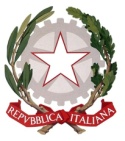 ISTITUTO COMPRENSIVO TORANO CASTELLO- SAN MARTINO DI FINITA – CERZETO_A.S.2019-2020All. 3 – DETERMINAZIONE VOTO SCRUTINIO FINALE E AMMISSIONE ESAME DI STATO - PRIMARIAIL VOTO FINALE PER OGNI DISCIPLINA SI INTENDE QUALE RISULTATO DELLA MEDIA ARITMETICA TRA IL VOTO DEL PRIMO QUADRIMESTRE E IL VOTO DEL SECONDO QUADRIMESTRE (con arrotondamento all’intero successivo per punteggio pari o superiore a 0,50)IL VOTO DI AMMISSIONE SI INTENDE QUALE RISULTATO DELLA MEDIA ARITMETICA DEI VOTI FINALI NELLE DISCIPLINE (con arrotondamento all’intero successivo per punteggio pari o superiore a 0,50)ESEMPIO:ALUNNO: ROSSI MARIODISCIPLINAVOTO I QUADRIMESTRE PER DISCIPLINAVOTO II QUADRIMESTRE PER DISCIPLINAMEDIAVOTO FINALE PER DISCIPLINA (con arrotondamento all’intero successivo per punteggio pari o superiore a 0,50)ITALIANO 7613:2=6,50SETTESTORIA7714:2=7SETTEGEOGRAFIA8816:2=8OTTOINGLESE8816:2=8OTTOMATEMATICA8917:2= 8.50NOVESCIENZE7815:2=7.50OTTOTECNOLOGIA7714:2=7SETTEARTE E IMMAGINE8816:2=8OTTOMUSICA6713:2=6.50SETTEED. MOTORIA7714:2=7SETTEMEDIA DELLE VALUTAZIONI(media aritmetica dei voti finali nelle discipline con arrotondamento all’intero successivo  per punteggio pari o superiore a 0,50)MEDIA DELLE VALUTAZIONI(media aritmetica dei voti finali nelle discipline con arrotondamento all’intero successivo  per punteggio pari o superiore a 0,50)MEDIA DELLE VALUTAZIONI(media aritmetica dei voti finali nelle discipline con arrotondamento all’intero successivo  per punteggio pari o superiore a 0,50)76: 10=7,60OTTO